班級：         座號：         姓名：                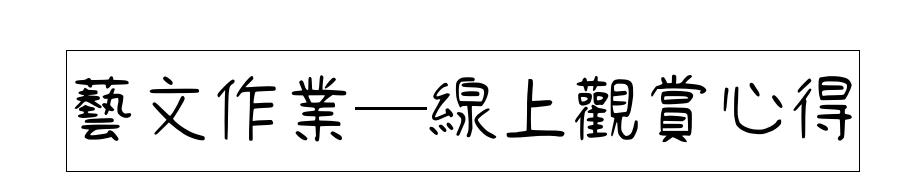 請同學們利用假期，在youtube網站上觀賞適合的音樂演奏、視覺呈現、表演影片，並且寫下200字心得。觀賞日期Youtube影片網址影片主題影片簡介200字觀賞心得附註